Мастер – класс по изготовлению поделок из бумаги  «Мастера бумажных дел»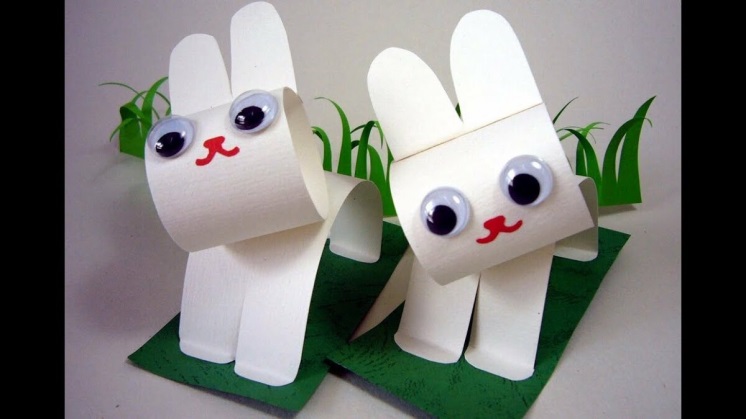 Всем детишкам вместе с мамами, папами и бабушками нравится делать своими руками из бумаги разных животных. Зверюшки получаются какие-то необыкновенные. Муниципальное бюджетное учреждение дополнительного образования«Детский эколого – биологический Центр» города Каменск – Шахтинский, врамках мероприятий модуля программы «Зоология», приглашает вас посетить Мастер – класс по изготовлению поделок из бумаги  «Мастера бумажных дел»!^ Принимать участие могут все желающие в возрасте от 5 до 18 лет.^ Данное мероприятие будет доступно  с 29 по 30 июня   2020 года Что необходимо для участия: Подписаться на страничку официального сообщества МБУ ДО "Детский эколого-биологический Центр" в Вк  https://vk.com/club182679497 и  отправиться в «страну мастеров».Сфотографировать свою работу, подписав: Название, ФИО участника и возраст.По окончанию выполнения творческих работ необходимо прислать ихфотографии организатору на Ватцап тел. 89081778467 Эльвира ХамитовнаПолюбоваться работами после окончания мероприятия может каждыйжелающий в группе ВК https://vk.com/club182679497                  Желаю вам творческого вдохновения!